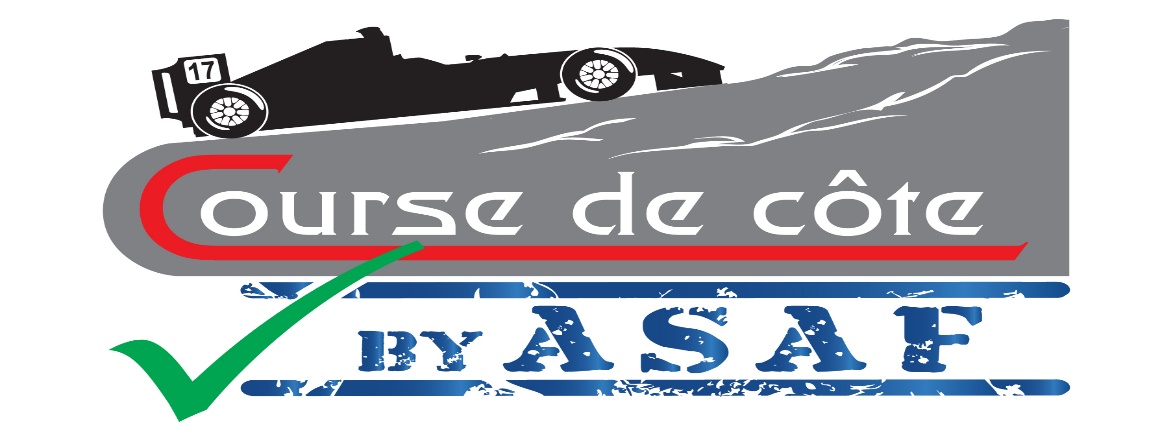 REGLEMENT TYPE "COURSE DE COTE/SPRINT" 2023EPREUVE : 38ème Course de Côte de la Principauté de ChimayDATE :  27 et 28 mai 2023ORGANISATEUR :  Motor Club Eau Blanche Eau NoireN° D’ENTREPRISE : 0.0408.447.697ADRESSE SECRETARIAT – DIRECTION DE COURSE :Tribune du Circuit 6460 ChimayRue du Grand Prix des FrontièresREGLEMENT PARTICULIERASBL  MOTOR CLUB EAU BLANCHE EAU NOIRE- 	Président : 	THERASSE Charles	- 	Vice-Président : 	DOHY André- 	Secrétaire :	DOHY Philippe	- 	Trésorier :	MEULEMEESTER Patrick 	Directeur de course :	DOHY Philippe					Lic. ASAF : 926- 	Directeur(s) de course adjoint(s) : Macq Freddy			Lic. ASAF : 90055- 	Secrétaire du meeting : Toubeau Jean Claude			Lic. ASAF : 335- 	Directeur de la sécurité : Brousmiche Simon				Lic. ASAF : 90056- 	Directeur(s) de la sécurité adjoint(s) :	Brison Pierre			Lic. ASAF : 219- 	Chargé des Relations avec les concurrents :	Tilquin Damien		Lic. ASAF : 815								Savary Remy		Lic. ASAF : 954- 	Chef de la sécurité de la Côte : Delrue Cindy				Lic CAS : 25581 AResponsable du Parc des coureurs : Brison Pierre- 	Bureau des calculs : Wathelet Philippe- 	Chronométrage : Wathelet PhilippeSecours médicaux :Médecins CRSEquipe médicale :  CRSAmbulances : ART					 Nombre : 2- 	Commissaires sportifs ASAF	Président de Collège : Demarche Christophe	Lic. ASAF : 998		Membre : Macedoine Quentin	Lic. ASAF : 846- 	Commissaire sportif RACB 	Membre : Pirnay Michel	Lic.RACB : 0348- 	Commissaires techniques ASAF	Président de Collège : Libois Didier	Lic. ASAF : 863		Membre : Bernard Alain	Lic. ASAF : 965		Membre : Devin Roland	Lic. ASAF : 993		Secrétaire : Geerts Elodie	Lic. ASAF : 921		Stagiaire : Ginter Aurélien	Lic. ASAF : 90051Observateur ASAF : Gosset Gérard	Lic. ASAF : 932- 	Inspecteur- Sécurité ASAF : Puissant Jean Claude		Lic. ASAF : 957- 	Jusqu'au 	26/05/2023 à 20 	 heures 	DOHY PH Avenue des Sports 10a 6460 Chimay - 0471 75 90 44  - 	A partir du 27/05/2023 à 09 heures : DOHY PH 0471 75 90 44 : Chapiteau Circuit de Chimay- 	Après l’épreuve : DOHY PH Avenue des Sports 10a 6460 Chimay       0471 75 90 44- 	Internet : 	WWW.mceben.beArticle 1 : Définition – Eligibilité L'asbl le M.C.E.B.E.N. organise les 27/05 et 28/05, l’épreuve dénommée « 38ème CC de la Principauté de Chimay » , comptant pour le Championnat de la Fédération Wallonie-Bruxelles, le Federal Hill Climb Championship, le Challenge des Bourlingueurs de l'ASAF, le Championnat de la CSAP Namur,  conformément aux dernières Prescriptions de l’ASAF (dont tous les articles non repris ci-dessous, sont d’application automatique), ainsi qu’au présent règlement, auxquels les concurrents s’engagent à se soumettre par le seul fait de leur engagement. Article 2 : Licences La licence nécessaire pour participer à la manche "ASAF", doit être de type "annuel", du niveau requis, en cours de validité et avoir été émise par l'ASAF ou par la VAS.(Par conséquent, pas de TP possible y compris pour les détenteurs de licences RACB)Cependant, dans le cadre des épreuves "Jumelées", les licenciés RACB pourront prendre part à la manche "nationale" du meeting, munis de leur seule licence RACB.Rappel : La détention des licences "nationale" et "communautaire" procure à son titulaire, le cumul des garanties des assurances "Individuelle-Accidents Corporels" y attachées. Article 3 : Parcours3.1. Route : une partie du circuit de Chimay (porte de Mons – Porte de Beauchamps)3.2. Longueur de la côte : 2750 mètres3.3. Largeur moyenne de la route : 9 mètres (renseigné sur le R B sécurité)3.4. Départ : passerelle du circuit3.5. Arrivée : Beauchamps (parc d’attente) 3.6. Homologation : PUISSANT Jean Claude (Na 95) le 21/02/2023.Article 4 : Sécurité4.1. Nombre de postes de commissaires de route :  74.2. Dès le passage de la ligne d’arrivée, le conducteur de chaque véhicule ralentira aussitôt son allure de façon à pouvoir s’arrêter dès que les circonstances le justifient.4.3. Le retour en parc des coureurs sera encadré par deux voitures de l’organisation.4.4. Comportement irresponsable des participants (Toutes Divisions) -Voir Art. 3.5 du RP CC/SprintsLors du transit des véhicules du parc d’arrivée vers le parc de départ (descente des véhicules), un véhicule de sécurité à allure modérée (50kmh MAXIMUM) sera placé devant ce convoi et un autre derrière afin que les participants ne puissent avoir des comportements inappropriés (dérapages contrôlés, arrêts intempestifs, dépassement de la voiture de sécurité). Sous peine de sanction, les véhicules devront se suivre à distance régulière de max. 50m. Lors de ces séquences de retour au départ, les concurrents ne peuvent s'arrêter volontairement, se laisser distancer, ni inviter les suivants à les dépasser.Sur constatation de l’organisateur ou des commissaires sportifs (même sans concertation avec la Direction de Course) ou sur rapport des Commissaires de route les contrevenants se verront sanctionnés par une mise hors course immédiate.4.5. Pénalité pour comportement irresponsable ou inadéquat en Histo-Démo ou en AccessLes pénalités en temps étant inadaptées dans le cadre de ces Divisions, elles y seront remplacées par des amendes et/ou des "Avertissements". A la réception de son second "Avertissement", le participant concerné sera exclu de la manifestation sans remboursement des droits d’engagement.Remarque : Si cette pénalité est infligée en fin d’épreuve ou alors que le pilote a terminé sa prestation, une amende de 125 € sera alors automatiquement appliquée par le Collège des Commissaires Sportifs. Si cette amende n'a pas été payée sur place, quelle qu’en soit la raison, le Président de Collège transmettra un rapport en ce sens au secrétariat de l’ASAF et le contrevenant se verra automatiquement suspendu de licence jusqu’à l’apurement de sa dette (voir aussi : Article 1.6.5 du R.S.G.).Article 5 : Véhicules Participation autorisée à tous les véhicules ouverts et fermés.5.1. Voitures admises :	Division 1 :	Classe 1	: de 0 à 1400cc	Classe 2	: au-delà de 1400cc jusqu’à 1600cc	Classe 3	: au-delà de1600cc jusqu’à 2000cc	Classe 4	: + de 2000cc	Division 2 :	Classe 5	: de 0 à 1400cc	Classe 6	: au-delà de 1400cc jusqu’à 1600cc	Classe 7	: au-delà de1600cc jusqu’à 2000cc	Classe 8	: + de 2000cc	Division 3 :	Classe 9	: de 0 à 1150cc	Classe 10	: au-delà de 1150cc jusqu’à 1400cc	Classe 11	: au-delà de 1400cc jusqu’à 1600cc	Classe 12	: au-delà de 1600cc jusqu’à 2000cc	Classe 13	: + de 2000cc	Division 4 :	Classe 14	: Kart-Cross jusqu’à 650cc, 4 cylindres ou jusqu’à 850cc, 3 cylindres.	Classe 15	: de 0 à 1600cc	Classe 16	: au-delà de 1600cc jusqu’à 2000cc	Classe 17	: + de 2000cc	Les Kartings sont interdits.Rappel : Un véhicule ne peut rouler que dans sa classe de cylindrée effective.Une seule participation sera autorisée par pilote dans la même épreuve, que ce soit dans la même voiture ou dans des voitures différentes, même de Divisions distinctes.Seuls, les concurrents possédant, à la fois, une licence ASAF/VAS et une licence RACB, pourront participer plus d’une fois : une fois dans la manche ASAF et une autre fois, dans la manche RACB.5.2. Divisions facultativesLes véhicules des Divisions ci-après sont également admises au départ de l'épreuve 5.2.1. Division Histo-Démo : Impositions spécifiques à cette Division : Voir R.P. Courses de Côte, Article 4.6 ainsi que l’Article 1.3 du Règlement Particulier MH/SpH 5.2.2. Division Access :Impositions spécifiques à cette Division : Voir R.P. Courses de Côte, Article 4.7.Rappels :- La participation d’un même pilote aux Divisions traditionnelles et à la Division « Access » est INTERDITE ; seule, sa participation simultanée en "Access" et en "Histo-Démo" est possible.- Il n’est pas autorisé d’emmener de passager ;- L’organisateur ne pourra pas accepter les "doublons" ;  5.2.3. Licence – Permis de conduire Pour prendre part à la manifestation dans les Divisions « Histo Démo » et "Access ", une licence « L » annuelle (30 €) est nécessaire et suffisante. Cette licence ne requiert aucune formalité ni agrément médical. Il est bien évident, d’autre part, qu’un permis de conduire définitif en ordre de validité est requis.IMPORTANT : Des vêtements recouvrant totalement les bras et les jambes seront obligatoires en Divisions Histo-Démo* et Access* des Courses de Côte.  Ces vêtements seront aussi ininflammables que possible (tissus ou matières synthétiques prohibés).La présente réglementation sera de stricte application dans toutes les Divisions/Classes ; toute fraude ou tentative de fraude en vue de faire participer un véhicule non qualifiable, sera sanctionnée par l’application d’une amende de 250 €, pour ses instigateurs qu’ils soient concurrents ou organisateurs (voir art. 1.7.7. – 8e tiret du RSG).NB : Cette sanction sera d'application même sur constatation postérieure à l'événement, après examen et décision du Conseil d'Administration.  Aucune dérogation ne sera accordée à ce niveau.5.3.  Echappement : - L’échappement libre est autorisé (sauf pour la Division 1) Article 6 : Engagement6.1. ProcédureLe bulletin d'engagement lisiblement complété, accompagné de la fiche des "Vérifications" adéquate, du document « Copies des licences » du concurrent et du paiement du droit d’engagement DEVRA parvenir, à l'organisateur via la plateforme d'engagement en ligne de l'ASAFEntre le 20/04 et le 20/05 avant 12h00, période durant laquelle le "droit simple" sera d’application ;ET au plus tard le 23/05  avant 12H00**, ce qui entraînera une majoration automatique du droit (+ 40€) ; à l'organisateur via la plateforme d'engagement en ligne de l'ASAF.N.B. : Aucun envoi recommandé ne sera, ni accepté, ni retiré.Attention aux délais nécessaires afin de réaliser vos démarches administratives.Le montant du droit d’engagement devra OBLIGATOIREMENT être viré au crédit du seul compte bancaire suivant et s’y trouver en dépôt avant ces mêmes dates et moments.Attention aux délais bancaires).N° : BE 36  3630 0854 9881    Intitulé :  MCEBENRappel : Le double d'un formulaire de virement n'est pas une preuve de paiement. ***Passé ces délais, il ne sera PLUS possible de s’inscrire ni de payer le montant des frais d'inscriptionLe paiement du droit d’engagement se fera UNIQUEMENT par virement bancaire et ce, pour un seul Pilote.Le paiement, en espèces, au secrétariat, la veille ou le jour de l’épreuve, est interdit.Il n'est donc plus autorisé de s’inscrire sur place.Le virement précisera clairement le nom du pilote désigné et la division et classe dans laquelle il s’inscrit.Si le concurrent refuse la publicité de l’organisateur, ces droits pourront être majorés de 25% (y compris pour la Division « Histo-Démo » (voir Art. 5 du RTG)La mention de ce refus devra figurer sur le bulletin d'engagement et le complément de droit de participation doit être ajouté au virement reprenant ledit droit.6.2. Copies des licencesEn vue d’une gestion plus rapide du secrétariat de l’épreuve, les pilotes sont impérativement tenus de joindre à leur demande d’engagement, le document dénommé « Copies des licences », reprenant les photocopies de leurs licences (ASAF/VAS/RACB/Nat./Int. étrangère), en cours de validité (càd année 2023). Tout engagement reçu sans cette annexe sera considéré comme NUL et ne sera pas traité !6.3. Remboursements1. Remboursement lorsque le nombre limité d’engagés est atteintUn concurrent inscrit régulièrement et qui :a) ne serait repris ni sur la liste des concurrents acceptés, ni sur celle des réservistes (soit, qu’il ne l’aurait pas souhaité, soit que le chiffre maximum serait déjà atteint), se verrait remboursé de la totalité de ses droits d’engagement et ce, dans les 10 jours qui suivent l’attribution des numéros.b) ayant accepté d’être réserviste, ne serait pas autorisé à prendre le départ, se verrait automatiquement remboursé de 80% des droits d’engagement et ce, dans les 10 jours qui suivent l’épreuve.2. Remboursement en cas d’annulationEn cas d’annulation de l’épreuve, les concurrents se verront remboursés de la totalité de leurs droits d’engagement dans les 10 jours qui suivent l’attribution des numéros.Si l’annulation de l’épreuve est consécutive à un cas de force majeure imprévisible ou inattendu (catastrophe naturelle, événements extérieurs fortuits, etc.) jugé comme tel par le Collège des Commissaires Sportifs, l’organisateur pourra conserver un montant égal à 20 % du droit d’engagement, si l’épreuve n’a pas débuté.Si elle a débuté, il pourra conserver la totalité des droits.Toutefois, le cas échéant, la partie de l’engagement qui aurait dû être affectée au paiement des primes d’assurances (et qui ne seront pas dues à l’assureur), devra être restituée aux concurrents.3. Remboursement dans les autres cas (Voir Art. 9.5 du RSG – IMPORTANT)Tout concurrent engagé (ayant donc payé la totalité des droits d’engagement) et qui ne pourrait prendre part à l’épreuve pour un cas de force majeure (à justifier**) DOIT signifier son désistement par écrit à l’organisateur (Fax, SMS ou mail, autorisés) et ce, avant la fin de la période d'inscription à droits simples, reprise ci-dessus.A cette seule condition, il se verrait :a) remboursé de l’intégralité des montants versés (et ce, dans les 30 jours suivant la fin de l’épreuve), pour autant que la signification de ce forfait parvienne à l’organisateur avant la fin de la période d’engagement à droits simples ;b) remboursé de la moitié des montants versés (dans le même délai que ci-dessus) si la signification du forfait parvient à l’organisateur après la clôture des engagements à droits simples mais avant le moment de l’ouverture du secrétariat de l’épreuve.Si ce désistement intervient après l'ouverture du secrétariat de l'épreuve, les droits d’engagement payés resteront la propriété de l’organisateur.** En cas de litige concernant la réalité du cas de force majeure, c’est le C.A. de l’ASAF qui tranchera sans appel.Tout forfait JUSTIFIE par un cas de force majeure (une météo défavorable n'est pas une justification), annoncé avant le jour de début de l'épreuve sera remboursé intégralement.6.4. 	Les frais d’inscription, assurance comprise, s’élèvent à 125€ pour les Divisons 1 à 4.	Ceux de la Division « Histo-Démo », s’élèvent à 80€	Ceux de la Division « ACCESS », s’élèvent à 80€Les montants des droits d’engagement doivent être majorés de 40 € pour les inscriptions tardivesSoit : en D1-2-3-4 : 165.€ -  en HD : 120€ - en Access : 120€6.5. La communication de la liste des engagés se fera à 22h00 le 25/05/2023 par affichage et via les canaux de communication habituels (voir ci-dessous) :- Site du club : www.mceben.be dans la rubrique News.Chaque concurrent des Divisions 1, 2, 3 et 4 gardera le même numéro pour toute l’année. L’organisateur pourra fournir les numéros au prix de 3 € pour 2 jeux de numéros. Pour les Divisions « Histo-Démo » et « Access » l’organisateur fournira les numéros nécessaires, au prix de 3€6.6. 	Le nombre de véhicules admis est fixé à 120  pour l'ensemble des Divisions 1, 2, 3 et 4 . Le nombre de véhicules admis est fixé à 20  pour les Divisions non chronométrées.Il sera admis que, si le nombre de concurrents maximal accepté dans l’une des catégories (D. 1,2,3 et 4, d’une part et « Histo-Démo » et/ou « Access », d’autre part) n’est pas atteint, le nombre des participants accepté dans l’autre, pourra être dépassé jusqu’à concurrence du total cumulé (repris ci-dessous et indiqué dans le Règlement Particulier approuvé par la Fédération).Total maximal de participants* : 140 Les organisateurs limiteront ces totaux de façon à permettre aux concurrents de toutes les Divisions (et des deux Fédérations, en cas d'épreuve jumelée) d'effectuer 2 montées d'essai et 3 montées officielles.6.7.  Préséance des candidats engagésSi le nombre de demandes d’engagement régularisés dépasse ces chiffres, la procédure décrite à l’article 9 du R.S.G. sera appliquée et la préséance sera basée sur la chronologie des engagements régularisés (dans chacune des catégories).Il est rappelé, toutefois, qu'en Divisions Histo-Démo et ACCESS, l'organisateur a le loisir de refuser l'engagement de toute voiture, pour tout motif (équilibre et diversité du plateau, véhicule jugé dangereux ou inadapté au tracé, expérience ou capacité du pilote insuffisantes, etc.).Article 7 : Vérifications administrativesIl est impératif que les engagements rentrés soient complets, en ce compris le document "copies des licences".  Tout engagement incomplet sera considéré comme nul.Toute modification de l’engagement devra impérativement être communiquée par e-mail : philippedohy@yahoo.fr, ou par l’intervention de la plateforme de l’ASAF, AVANT le vendredi précédant immédiatement l'épreuve (avant-veille), à 12h00.Passé ce délai, tout équipage qui ne sera pas en ordre se verra refuser le départ de l’épreuve.L'organisation des Vérifications Administratives est laissée à l'appréciation des organisateurs. Les Commissaires Sportif procéderont au contrôle des documents ((Licences + permis de conduire + cartes identité, certificats divers). Un contrôle systématique n'est pas indispensable. Il pourra être remplacé par des contrôles aléatoires qui pourront se faire lors des Vérifications Techniques ou pendant la durée de l’épreuve. Le participant tiendra donc, en permanence, ses documents à disposition des officiels Article 8 : Vérifications Techniques8.1. 	Les Vérifications Techniques auront lieu le Dimanche 28/05 dans le Parc des Coureurs, situé dans les padock du circuit de 7h30 à 10h30, suivant un timing que l’organisateur aura établi. 	Elles seront effectuées par les Commissaires Techniques désignés à l’épreuve. Ces Commissaires sont habilités à proposer au Directeur de Course et aux Commissaires Sportifs, le refus ou l’acceptation des voitures présentées.	N.B. : Ni le carnet jaune, ni le passeport Technique, ni la carte des Vérifications Techniques, ne sont requis pour les concurrents de la Division « Access »).8.2. 	Les conducteurs ou leurs représentants dûment mandatés devront rester à proximité de leur véhicule jusqu’après les Vérifications Techniques de celui-ci.8.3.  Des Vérifications Techniques des véhicules, antérieures aux Vérifications Techniques dont question à l’Art. 8.1, auront lieu également la veille de l’épreuve, c’est-à-dire le 27/05, dans les padocks de 16H05 à 18H15.Les Vérifications Techniques de la veille ne sont pas obligatoires mais VIVEMENT CONSEILLEESArticle 9 : Chronométrage  (sauf, Divisions Histo-Démo et Access)Il se fera au 1/100e de seconde obligatoirement à l’aide de cellules et il sera doublé d'un contrôle manuel simultané et permanent (deux chronos par poste).9.1. 	Chronométrage avec imprimante :  oui .9.2. 	Liaison entre départ et arrivée : radio.Article 10 : Essais10.1. 	Une séance d’entraînements pour toutes les Divisions (2 montées obligatoires prévues) aura lieu le dimanche 28/05, de 8h30. A 12h00.	(Voir Règlement Particulier Courses de Côte et Sprints, Art. 9.1.)	En cas d'épreuve jumelée, les séances d'entraînements se dérouleront en alternance avec celles réservées aux concurrents de la manche RACB.	L'ordre de déroulement de ces séances d'essais sera maintenu pour celui des manches officielles.  10.2. 	L’entraînement en dehors du timing prévu est formellement interdit et entraînerait des sanctions allant jusqu’à la mise hors - course, les droits d’engagement étant confisqués.10.3. 	Sauf accord exceptionnel de l'organisateur, tout pilote se présentant au départ de sa première montée d'essais après 11h30 ne pourra effectuer qu'une seule montée d'entraînement.Article 11 : Course11.1. 	L'organisateur devra prévoir de faire procéder à 3 montées officielles. 	Lors des épreuves "jumelées", le nombre de manches officielles prévues devra être identique pour les concurrents RACB et pour les concurrents ASAF.	En cas d'impossibilité, au vu des alea de la course, d'organiser les 3 montées officielles prévues (dans chacune des manches ASAF et RACB, en cas d'épreuve "jumelée"), la décision de suppression de l'une ou plusieurs d'entre elles, sera prise par l’organisateur en concertation avec le(s) Collège(s) de Commissaires Sportifs des deux Fédérations. 	L'ordre de déroulement de ces manches sera identique à celui des essais et devra être alternatif.	Il ne sera pas autorisé de modifier cet ordre, ni au départ, ni en cours d'épreuve.	Le départ de la 1ère montée d'essai est prévu à  8 h30. 	Le départ de la 1ère montée officielle est prévu à  13 h. 11.2. 	Le classement sera établi : En tenant compte du meilleur temps réalisé si 2 montées officielles ont eu lieu.En additionnant les deux meilleurs temps réalisés si 3 montées officielles ont été disputées.En cas d’égalité : Lorsque 2 montées officielles ont été organisées, le meilleur temps de la montée non-comptabilisée sera prépondérant.Lorsque 3 montées officielles ont eu lieu, le meilleur temps des 2 montées comptabilisées sera pris en considération.Si l’égalité existe encore, qu’il y ait eu 2 ou 3 montées officielles organisées, le départage se fera en accordant la préséance à celui qui aura réalisé le meilleur temps dans la 1ère montée officielle, ensuite dans la 2ème et enfin dans la 3ème.N.B. : Si 3 montées officielles sont organisées, il n’est pas obligatoire de participer aux 3 montées 	pour être classé. Il est par contre obligatoire d’avoir terminé deux montées, pour l’être. 11.3. 	Les départs seront donnés à partir de 13 h., le 28/05, et selon l’ordre des numéros de la liste officielle.Article 12 : Divers12.1. 	Dans toutes les Divisions, le pilote devra être seul à bord sous peine de mise hors course (pas de passager en Histo-Démo, ni en Access).12.2. 	L’affichage des résultats se fera : au chapiteau ainsi que via le site internet de l’organisateur et les réseaux sociaux.12.3. 	La liste des véhicules qualifiés, reprenant les participants de toutes les Divisions, sera affichée à 12h30.12.4. 	Le Parc des Coureurs est situé dans les padocks du circuit12.5. 	Il est interdit de chauffer les pneus, mécaniquement ou par contact/environnement thermique (couverture chauffante, four). 12.6. 	Une bâche de sol est obligatoire dans les parcs (Cf. Art. 3.4 du Règlement particulier des Courses de Côte et sprints).12.7.	Tout comportement irresponsable ou inadapté pouvant mettre les personnes et les biens en danger ou irrévérencieux vis-à-vis des officiels en fonction (organisateurs ou dépêchés par la Fédération), sera sanctionné soit par la Direction de Course ou, en direct, par les Commissaires Sportifs présents. 	Il en va, ainsi, également, du comportement des participants lors des séquences non chronométrées de retour au Parc de départ.	Voir Art 3.5 du R.P.CC des P.S. ASAF en cours de validitéArticle 13 : Classements – Remise des prix – Coupes et TrophéesLe classement final sera affiché sur le tableau d’affichage de la Direction de Course et officialisé, endéans les délais réglementaires, par les Commissaires sportifs. Il sera, en outre, publié sur le site internet de l’organisateur et/ou sur sa page Facebook.Les résultats OFFICIELS se trouveront sur le site de l’ASAF le lendemain de la manifestation, au plus tard à 17h00-	La proclamation des résultats et la remise des trophées se dérouleront le 28/05 à19h30 dans le chapiteau- 	Des trophées seront distribués successivement, comme suit :13.1. 	Classement GENERAL des Divisions 1, 2 et 3 réunies.13.2.	Classement GENERAL pour la Division 4.13.3.	Première Dame13.4. 	Classement par CLASSES.13.5. 	Classement INTER-ECURIES des Divisions 1, 2 et 3 réunies.13.6. 	Classement INTER-ECURIES de la Division 4.Article 14 : Dispositions particulières.14.1. 	Pendant la course comme pendant les entraînements, il est strictement interdit aux conducteurs d’emprunter le parcours en sens inverse ou de stationner sur la piste.14.2. 	En cas de panne, le conducteur devra immédiatement veiller à ce que son véhicule soit rangé sur l’accotement de façon à ce qu’i1 ne puisse constituer une gêne ou un danger pour les autres pilotes.14.3. 	Tous les cas ou sujets non repris au présent Règlement sont prévus par le Règlement Sportif Général de l’ASAF auquel les participants sont tenus de se conformer.14.4. 	Si des raisons de force majeure ou importantes le justifient, l’organisateur, en accord avec les Commissaires Sportifs, se réserve le droit d’apporter au présent règlement les modifications qui s’imposent.14.5. 	Si l’épreuve devait être annulée, l’organisateur ne pourrait être rendu responsable vis-à-vis des participants et ne serait tenu qu’au remboursement des frais de participation versés.14.6. 	Par le fait de son engagement, tout concurrent et/ou conducteur déclare avoir pris connaissance du Règlement de l’épreuve susdite et s’engage à en observer toutes les prescriptions de la façon la plus stricte, ainsi que celles stipulées dans les Prescriptions Sportives de l’ASAF.14.7. 	Par le fait de son engagement, tout concurrent et/ou conducteur exonère les organisateurs et leurs représentants, préposés et chacun d’eux en particulier, de toute responsabilité à propos des actions, frais, dépenses, revendications et réclamations relatives aux blessures mortelles ou autres, pertes ou dommages à sa personne, à ses biens, quelle que soit la cause provenant ou résultant de son engagement ou de sa participation à l’épreuve, qu’ils soient ou non conséquences directes ou indirectes d’une négligence ou d’une faute des dits organisateurs, de leurs préposés ou de leurs représentants.14.8. 	Publicité : voir Règlement Technique Général ASAF, Art. 5.14.9. 	En vue de couvrir sa propre responsabilité civile envers les tiers ainsi que celle des concurrents, des conducteurs, de la CSAP, de l’ASAF et des différents services d’organisation, l’organisateur a souscrit une police d’assurance qui ne peut sortir ses effets qu’à l’intérieur du Parc des coureurs (officiel et attente), sur le parcours de l’épreuve et ses abords, sur les itinéraires de sortie ou de rentrée des parc des coureurs vers l’endroit de l’épreuve, tant pendant l’épreuve elle-même que pendant les entraînements. Le montant de la prime est inclus dans les frais de participation.Le présent règlement a été approuvé par :HENROT, HUGUES , Pour la CSAP NA Lic. N° 835 , en date du 06/03/2023DORMAL, Jean-Claude Pour le GT ASAF, Lic. N° 415 en date du 27 mars 2023BARIO, Katty, Pour le Secrétariat de l’ASAF, Lic. N° 11, en date du 18 avril 2023La licence d’homologation du parcours a été délivrée par : Nom : PUISSANT Prénom : Jean Claude Inspecteur-Sécurité, Lic. N° NA 957 en date du 21/02/2023Les documents ci-dessous doivent être tenus à la disposition des Commissaires Sportifs aux fins de vérification, et ce, pendant toute la durée de l’épreuve :Cartes d’identité ;Permis de conduire, svp ouvert si ancien modèle ;Licences « Sportives » ASAF, VAS ;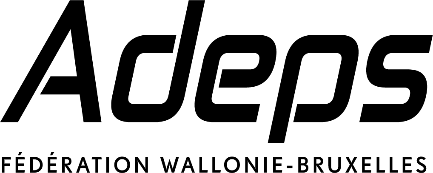 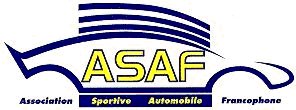 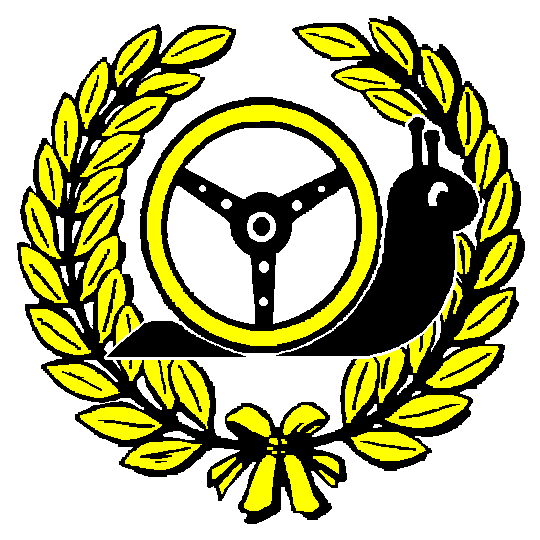 ITIMING19/04/2023Parution du Règlement Particulier (voir Art. 3.3.9 du RSG)20/04/2023Date de début des engagements20/05/202312h00Clôture des inscriptions à droits simples23/05/202312h00 Clôture des inscriptions à droits majorés.25/05/202322h00Affichage de la liste des engagés.Parution via les réseaux sociaux (Facebook, Site internet, etc.)Samedi 27/05 :De 16h00 à 18h00 	Vérifications Administratives facultatives, licences, et permis de conduire.De 16h05 à 18h15 	Vérifications Techniques facultatives.Cette nouvelle procédure est vivement conseillée.Dimanche 28/05 :07h30 	Ouverture des Vérifications Administratives et du contrôle des licences pour les engagements payés uniquement.07h30	Ouverture des Vérifications Techniques.08h30	Séances d’essais obligatoires.10h00	Fermeture des Vérifications Administratives et du contrôle des licences. 10h30	Fermeture des Vérifications Techniques.12h00	Fin des séances d’essais.12h30	Affichage de la liste des voitures qualifiées.13h00	Début des montées officielles. Affichage des résultats officieux : 30’ après l’arrivée du dernier concurrent Officialisation des résultats : 30’ après. Proclamation des résultats : 30’ après.IICOMITE D’ORGANISATIONIIIGESTION DE LA COURSEIVOFFICIELS DESIGNES A L’EPREUVE PAR LE POUVOIR SPORTIFVPERMANENCESVIPARTICULARITESVIIAPPROBATION*  MENTIONS RESERVEES A L'ORGANISATION*  MENTIONS RESERVEES A L'ORGANISATION*  MENTIONS RESERVEES A L'ORGANISATION*  MENTIONS RESERVEES A L'ORGANISATION*  MENTIONS RESERVEES A L'ORGANISATION*  MENTIONS RESERVEES A L'ORGANISATION*  MENTIONS RESERVEES A L'ORGANISATION*  MENTIONS RESERVEES A L'ORGANISATIONEngagement reçu le :   /     /Paiement reçu le :   /     /Div. :Cla :Ordre de réception :PILOTE/CONDUCTEUR (remplir en caractères d’imprimerie, svp) PILOTE/CONDUCTEUR (remplir en caractères d’imprimerie, svp) PILOTE/CONDUCTEUR (remplir en caractères d’imprimerie, svp) PILOTE/CONDUCTEUR (remplir en caractères d’imprimerie, svp) PILOTE/CONDUCTEUR (remplir en caractères d’imprimerie, svp) PILOTE/CONDUCTEUR (remplir en caractères d’imprimerie, svp) PILOTE/CONDUCTEUR (remplir en caractères d’imprimerie, svp) PILOTE/CONDUCTEUR (remplir en caractères d’imprimerie, svp) PILOTE/CONDUCTEUR (remplir en caractères d’imprimerie, svp) PILOTE/CONDUCTEUR (remplir en caractères d’imprimerie, svp) PILOTE/CONDUCTEUR (remplir en caractères d’imprimerie, svp) PILOTE/CONDUCTEUR (remplir en caractères d’imprimerie, svp) PILOTE/CONDUCTEUR (remplir en caractères d’imprimerie, svp) PILOTE/CONDUCTEUR (remplir en caractères d’imprimerie, svp) PILOTE/CONDUCTEUR (remplir en caractères d’imprimerie, svp) PILOTE/CONDUCTEUR (remplir en caractères d’imprimerie, svp) PILOTE/CONDUCTEUR (remplir en caractères d’imprimerie, svp) PILOTE/CONDUCTEUR (remplir en caractères d’imprimerie, svp) Nom :                                                                   Si pseudonyme :……………………………………………………  / « …………………… »Nom :                                                                   Si pseudonyme :……………………………………………………  / « …………………… »Nom :                                                                   Si pseudonyme :……………………………………………………  / « …………………… »Nom :                                                                   Si pseudonyme :……………………………………………………  / « …………………… »Nom :                                                                   Si pseudonyme :……………………………………………………  / « …………………… »Nom :                                                                   Si pseudonyme :……………………………………………………  / « …………………… »Nom :                                                                   Si pseudonyme :……………………………………………………  / « …………………… »Nom :                                                                   Si pseudonyme :……………………………………………………  / « …………………… »Nom :                                                                   Si pseudonyme :……………………………………………………  / « …………………… »Nom :                                                                   Si pseudonyme :……………………………………………………  / « …………………… »Nom :                                                                   Si pseudonyme :……………………………………………………  / « …………………… »Nom :                                                                   Si pseudonyme :……………………………………………………  / « …………………… »Prénom :…………………………………Prénom :…………………………………Prénom :…………………………………Prénom :…………………………………Prénom :…………………………………Homme / FemmeNé(e) le :            /          /     Né(e) le :            /          /     Né(e) le :            /          /     Né(e) le :            /          /     Né(e) le :            /          /     Né(e) le :            /          /     Adresse :     Adresse :     Adresse :     Adresse :     Adresse :     Adresse :     Adresse :     Adresse :     Adresse :     Adresse :     Adresse :     N° :Code postal :             Code postal :             Code postal :             Code postal :             Code postal :             Code postal :             Localité :              Localité :              Localité :              Localité :              Localité :              Localité :              Localité :              Localité :              Localité :              Localité :              Localité :              Localité :              Accepten’accepte pasd’être placé(e) sur la liste des réservistes si le nombre maximum d’engagés est atteint. Accepten’accepte pasd’être placé(e) sur la liste des réservistes si le nombre maximum d’engagés est atteint. Accepten’accepte pasd’être placé(e) sur la liste des réservistes si le nombre maximum d’engagés est atteint. Accepten’accepte pasd’être placé(e) sur la liste des réservistes si le nombre maximum d’engagés est atteint. Accepten’accepte pasd’être placé(e) sur la liste des réservistes si le nombre maximum d’engagés est atteint. Accepten’accepte pasd’être placé(e) sur la liste des réservistes si le nombre maximum d’engagés est atteint. Accepten’accepte pasd’être placé(e) sur la liste des réservistes si le nombre maximum d’engagés est atteint. Accepten’accepte pasd’être placé(e) sur la liste des réservistes si le nombre maximum d’engagés est atteint. Accepten’accepte pasd’être placé(e) sur la liste des réservistes si le nombre maximum d’engagés est atteint. Accepten’accepte pasd’être placé(e) sur la liste des réservistes si le nombre maximum d’engagés est atteint. Accepten’accepte pasd’être placé(e) sur la liste des réservistes si le nombre maximum d’engagés est atteint. Accepten’accepte pasd’être placé(e) sur la liste des réservistes si le nombre maximum d’engagés est atteint. Accepten’accepte pasd’être placé(e) sur la liste des réservistes si le nombre maximum d’engagés est atteint. Accepten’accepte pasd’être placé(e) sur la liste des réservistes si le nombre maximum d’engagés est atteint. Accepten’accepte pasd’être placé(e) sur la liste des réservistes si le nombre maximum d’engagés est atteint. Accepten’accepte pasd’être placé(e) sur la liste des réservistes si le nombre maximum d’engagés est atteint. Accepten’accepte pasd’être placé(e) sur la liste des réservistes si le nombre maximum d’engagés est atteint. Accepten’accepte pasd’être placé(e) sur la liste des réservistes si le nombre maximum d’engagés est atteint. Si nous devons vous contacter :Si nous devons vous contacter :Si nous devons vous contacter :Si nous devons vous contacter :Si nous devons vous contacter :Si nous devons vous contacter :N°. Tél/ GSM :N°. Tél/ GSM :N°. Tél/ GSM :N°. Tél/ GSM :N°. Tél/ GSM :N°. Tél/ GSM :N°. Tél/ GSM :N°. Tél/ GSM :E-mail :     E-mail :     E-mail :     E-mail :     ASAFASAFASAFASAFASAFASAFVASVASVASVASVASVASN° LicenceN° LicenceTypeEcurieEcurie BT HT LG LX NA NA AN LI OV VB WV WV……….………….………..…………………………………………………………VEHICULE :Marque :            Marque :            Type :       Type :       Type :       Année de fabrication :       Année de fabrication :       Passeport technique ASAF N° :       Passeport technique ASAF N° :       Passeport technique ASAF N° :       Cylindrée :                  ccNuméro attribué à la voiture :            Numéro attribué à la voiture :            Numéro attribué à la voiture :            Numéro attribué à la voiture :            TURBO :    OUI   /   NON   TURBO :    OUI   /   NON   DIVISIONCLASSECLASSELic. A3 min. pour piloter en :Classes : 11 / 12 / 13 / 14 / 15 / 16 / 17 (*)Lic. A4 min. pour piloter en :Classes : 3 / 4 / 6 / 7 / 8 / 9 / 10 (*)Lic. C min. pour piloter en :Classes : 1 / 2 / 5 (*)Lic. L min. pour piloter en :Classes : Histo-Démo et Access (*)(*) voir Prescriptions Sportives ASAF et/ou le règlement particulier de l’épreuve pour les cylindrées maximales(*) voir Prescriptions Sportives ASAF et/ou le règlement particulier de l’épreuve pour les cylindrées maximales(*) voir Prescriptions Sportives ASAF et/ou le règlement particulier de l’épreuve pour les cylindrées maximales(*) voir Prescriptions Sportives ASAF et/ou le règlement particulier de l’épreuve pour les cylindrées maximales(*) voir Prescriptions Sportives ASAF et/ou le règlement particulier de l’épreuve pour les cylindrées maximalesDivision Histo DémoDivision Histo DémoPas de doublons sauf si second pilote inscrit dans une Division traditionnellePas de doublons sauf si second pilote inscrit dans une Division traditionnellePas de doublons sauf si second pilote inscrit dans une Division traditionnelleDivision Access Division Access  Pas de doublons. (1 participation en Access et 1 en Histo Démo est possible) Pas de doublons. (1 participation en Access et 1 en Histo Démo est possible) Pas de doublons. (1 participation en Access et 1 en Histo Démo est possible)A compléter si plusieurs pilotes sur la même voitureA compléter si plusieurs pilotes sur la même voitureNom du 1er PiloteNom du 2ème PilotePassage aux vérifications administratives (cocher)Passage aux vérifications administratives (cocher)Samedi entre 16h00 et 18h00 Dimanche entre 7h30 et 10h00Passage aux vérifications techniques (cocher)Passage aux vérifications techniques (cocher)Samedi entre 16h05 à 18h15 Dimanche entre 7h30 et 10h30)Abandon de recours participantsAbandon de recours participantsAbandon de recours participantsJe soussigné(e) déclare participer de ma propre initiative aux épreuves inscrites au calendrier ASAF et à ne participer qu’aux épreuves dont l’accès m’est ouvert en conformité avec les règlements de l’ASAF et déclare renoncer pour moi-même, mes ayants droits, mes héritiers, mes proches (parents, conjoint, enfants) et nos assureurs, à tout recours contre :(1) l'ASAF et les CSAP. ; (2) le(s) propriétaire(s) et/ou exploitant(s) du circuit, si l’épreuve a lieu sur circuit ; (3) le ou les organisateurs de la manifestation ; (4) d’autres participants et, si l’épreuve a lieu sur circuit, d’autres utilisateurs dudit circuit ; (5) les concurrents et les propriétaires ou détenteurs des véhicules participants ; (6) les préposés, aides bénévoles et chargés de mission des personnes (ou organismes) visés aux points 1,2,3,4 et 5 ci avant ; (7) les assureurs des personnes (ou organismes) visés aux points 1 à 6 ci avant ;pour tout dommage que je causerais ou subirais au cours d’une des épreuves (y compris entraînements) reprises au calendrier qu'il soit ou non la conséquence directe ou indirecte d'une négligence ou faute des personnes et des organismes repris sub 1 à 7 ci-avant. En cas de décès, le présent abandon de recours contient également engagement de porte-fort pour mes ayants droit, mes héritiers, mes proches et nos assureurs.Je soussigné(e) déclare participer de ma propre initiative aux épreuves inscrites au calendrier ASAF et à ne participer qu’aux épreuves dont l’accès m’est ouvert en conformité avec les règlements de l’ASAF et déclare renoncer pour moi-même, mes ayants droits, mes héritiers, mes proches (parents, conjoint, enfants) et nos assureurs, à tout recours contre :(1) l'ASAF et les CSAP. ; (2) le(s) propriétaire(s) et/ou exploitant(s) du circuit, si l’épreuve a lieu sur circuit ; (3) le ou les organisateurs de la manifestation ; (4) d’autres participants et, si l’épreuve a lieu sur circuit, d’autres utilisateurs dudit circuit ; (5) les concurrents et les propriétaires ou détenteurs des véhicules participants ; (6) les préposés, aides bénévoles et chargés de mission des personnes (ou organismes) visés aux points 1,2,3,4 et 5 ci avant ; (7) les assureurs des personnes (ou organismes) visés aux points 1 à 6 ci avant ;pour tout dommage que je causerais ou subirais au cours d’une des épreuves (y compris entraînements) reprises au calendrier qu'il soit ou non la conséquence directe ou indirecte d'une négligence ou faute des personnes et des organismes repris sub 1 à 7 ci-avant. En cas de décès, le présent abandon de recours contient également engagement de porte-fort pour mes ayants droit, mes héritiers, mes proches et nos assureurs.Je soussigné(e) déclare participer de ma propre initiative aux épreuves inscrites au calendrier ASAF et à ne participer qu’aux épreuves dont l’accès m’est ouvert en conformité avec les règlements de l’ASAF et déclare renoncer pour moi-même, mes ayants droits, mes héritiers, mes proches (parents, conjoint, enfants) et nos assureurs, à tout recours contre :(1) l'ASAF et les CSAP. ; (2) le(s) propriétaire(s) et/ou exploitant(s) du circuit, si l’épreuve a lieu sur circuit ; (3) le ou les organisateurs de la manifestation ; (4) d’autres participants et, si l’épreuve a lieu sur circuit, d’autres utilisateurs dudit circuit ; (5) les concurrents et les propriétaires ou détenteurs des véhicules participants ; (6) les préposés, aides bénévoles et chargés de mission des personnes (ou organismes) visés aux points 1,2,3,4 et 5 ci avant ; (7) les assureurs des personnes (ou organismes) visés aux points 1 à 6 ci avant ;pour tout dommage que je causerais ou subirais au cours d’une des épreuves (y compris entraînements) reprises au calendrier qu'il soit ou non la conséquence directe ou indirecte d'une négligence ou faute des personnes et des organismes repris sub 1 à 7 ci-avant. En cas de décès, le présent abandon de recours contient également engagement de porte-fort pour mes ayants droit, mes héritiers, mes proches et nos assureurs.R.G.P.D. R.G.P.D. Si les deux cases ne sont pas cochées, votre inscription à l’épreuve ne pourra pas être enregistrée !J’autorise l’ASAF, les CSAP et le club à traiter les données reprises ci-dessus, en conformité avec la déclaration relative à la vie privée et aux données personnelles de l’ASAF et du club, dont j’ai pris connaissance et auxquelles j’adhère.La déclaration susdite est disponible sur demande et consultable sur le site de l’ASAF : www.asaf.beJ’autorise l’ASAF, les CSAP et le club à traiter les données reprises ci-dessus, en conformité avec la déclaration relative à la vie privée et aux données personnelles de l’ASAF et du club, dont j’ai pris connaissance et auxquelles j’adhère.La déclaration susdite est disponible sur demande et consultable sur le site de l’ASAF : www.asaf.beJe reconnais que l’absence de communication des données sollicitées ci-dessus rendra mon inscription nulle et non avenue.Je reconnais que l’absence de communication des données sollicitées ci-dessus rendra mon inscription nulle et non avenue.Après avoir pris connaissance du règlement particulier de l'épreuve susnommée, je m’engage à en observer toutes les prescriptions et certifie que les présentes données sont exactes. Je certifie sur l'honneur que le véhicule est conforme à la dernière réglementation de l’ASAF et qu'aucune modification non autorisée n'y a été apportée. J’autorise l’ASAF à effectuer toutes les vérifications reprises dans ses Prescriptions Sportives, destinées à en vérifier la conformité. Je m’engage, en outre, à me soumettre à toute mesure du taux d’alcoolémie et contrôle de dopage qui me seraient imposés par l’organisateur, par un Officiel ou par les autorités compétentes.Fait à ……………………………… le …… / …… / ……           (Faire précéder la signature de la mention « Lu et approuvé »)Signature du piloteEpreuve :     38ème CC de la Principauté de ChimayDate :             27 et 28mai 2023N°VERIFICATIONSVERIFICATIONSRenseignements d'identification à compléter par le concurrent avant le renvoi du document.Le formulaire doit être complété dans son intégralité en MAJUSCULESRenseignements d'identification à compléter par le concurrent avant le renvoi du document.Le formulaire doit être complété dans son intégralité en MAJUSCULESPILOTE/CONDUCTEUR PILOTE/CONDUCTEUR PILOTE/CONDUCTEUR PILOTE/CONDUCTEUR PILOTE/CONDUCTEUR PILOTE/CONDUCTEUR PILOTE/CONDUCTEUR PILOTE/CONDUCTEUR PILOTE/CONDUCTEUR PILOTE/CONDUCTEUR PILOTE/CONDUCTEUR PILOTE/CONDUCTEUR PILOTE/CONDUCTEUR Nom :                                                           Si pseudonyme :……………………………………………  / « …………………… »Nom :                                                           Si pseudonyme :……………………………………………  / « …………………… »Nom :                                                           Si pseudonyme :……………………………………………  / « …………………… »Nom :                                                           Si pseudonyme :……………………………………………  / « …………………… »Nom :                                                           Si pseudonyme :……………………………………………  / « …………………… »Nom :                                                           Si pseudonyme :……………………………………………  / « …………………… »Nom :                                                           Si pseudonyme :……………………………………………  / « …………………… »Nom :                                                           Si pseudonyme :……………………………………………  / « …………………… »Nom :                                                           Si pseudonyme :……………………………………………  / « …………………… »Nom :                                                           Si pseudonyme :……………………………………………  / « …………………… »Nom :                                                           Si pseudonyme :……………………………………………  / « …………………… »Prénom :…………………………………SignatureProv.ASAFASAFASAFASAFASAFVASVASVASVASVASN° LicenceTypeBTHTLGLXNAANLIOVVBWVVOITUREVOITUREVOITUREVOITUREVOITUREMarque - TypeCyl.TurboDiv.Cla.       ccOUI  /  NONRESERVE A LA COMMISSION TECHNIQUE ET A L’ORGANISATEURRESERVE A LA COMMISSION TECHNIQUE ET A L’ORGANISATEURRESERVE A LA COMMISSION TECHNIQUE ET A L’ORGANISATEURRESERVE A LA COMMISSION TECHNIQUE ET A L’ORGANISATEURRESERVE A LA COMMISSION TECHNIQUE ET A L’ORGANISATEURRESERVE A LA COMMISSION TECHNIQUE ET A L’ORGANISATEURN° de portières / Capot AVN° de portières / Capot AVFixations des rouesFixations des rouesPare-brise feuilletéPare-brise feuilletéFonctionnement des freinsFonctionnement des freinsEclairageEclairageAnneaux de remorquageAnneaux de remorquageDocuments de bordDocuments de bordAutocollants ASAFAutocollants ASAFRéservoir d’essenceRéservoir d’essencePasseport ASAF PH N°Passeport ASAF PH N°Canalisation d'essenceCanalisation d'essenceVêtements (Combinaison)Vêtements (Combinaison)Tôle pare-feu avant/arrièreTôle pare-feu avant/arrièreDivers :Divers :Arceau de sécuritéArceau de sécuritéDivers :Divers :Ceintures de sécurité / HarnaisCeintures de sécurité / HarnaisConformité de classeConformité de classeBatterieBatterieConformité de divisionConformité de divisionExtincteurExtincteurSiègesSièges(Modifier éventuellement la liste des engagés)(Modifier éventuellement la liste des engagés)Appui-têteAppui-têteEN ORDRE          EN ORDRE          Casque / HANSCasque / HANSNON CONFORMENON CONFORMEFixations dans l'habitacleFixations dans l'habitacleCOMMISSAIRE TECHNIQUECOMMISSAIRE TECHNIQUECOMMISSAIRE TECHNIQUEPublicités sur vitresPublicités sur vitresLicence N° :Licence N° :Licence N° :Rétroviseurs Ext. / Int.Rétroviseurs Ext. / Int.Nom/Cachet :Nom/Cachet :Nom/Cachet :Ornement extérieurOrnement extérieurEchappementEchappementProtections des tuyauteriesProtections des tuyauteriesPoidsPoidsSECRETARIAT DE L'ORGANISATION :SECRETARIAT DE L'ORGANISATION :SECRETARIAT DE L'ORGANISATION :Elargisseurs de voiesElargisseurs de voiesPneumatiquesPneumatiquesEpreuve :     38ème CC de la Principauté de ChimayDate :             27 et 28mai 2023Epreuve :     38ème CC de la Principauté de ChimayDate :             27 et 28mai 2023Epreuve :     38ème CC de la Principauté de ChimayDate :             27 et 28mai 2023N°N°N°VERIFICATIONS (Division Histo-Démo / Access)VERIFICATIONS (Division Histo-Démo / Access)VERIFICATIONS (Division Histo-Démo / Access)VERIFICATIONS (Division Histo-Démo / Access)VERIFICATIONS (Division Histo-Démo / Access)VERIFICATIONS (Division Histo-Démo / Access)Renseignements d'identification à compléter par le concurrent avant le renvoi du document.Le formulaire doit être complété dans son intégralité en MAJUSCULESRenseignements d'identification à compléter par le concurrent avant le renvoi du document.Le formulaire doit être complété dans son intégralité en MAJUSCULESRenseignements d'identification à compléter par le concurrent avant le renvoi du document.Le formulaire doit être complété dans son intégralité en MAJUSCULESRenseignements d'identification à compléter par le concurrent avant le renvoi du document.Le formulaire doit être complété dans son intégralité en MAJUSCULESRenseignements d'identification à compléter par le concurrent avant le renvoi du document.Le formulaire doit être complété dans son intégralité en MAJUSCULESRenseignements d'identification à compléter par le concurrent avant le renvoi du document.Le formulaire doit être complété dans son intégralité en MAJUSCULESPILOTE/CONDUCTEUR PILOTE/CONDUCTEUR PILOTE/CONDUCTEUR PILOTE/CONDUCTEUR PILOTE/CONDUCTEUR PILOTE/CONDUCTEUR PILOTE/CONDUCTEUR PILOTE/CONDUCTEUR PILOTE/CONDUCTEUR PILOTE/CONDUCTEUR PILOTE/CONDUCTEUR PILOTE/CONDUCTEUR PILOTE/CONDUCTEUR Nom :                                                           Si pseudonyme :……………………………………………  / « …………………… »Nom :                                                           Si pseudonyme :……………………………………………  / « …………………… »Nom :                                                           Si pseudonyme :……………………………………………  / « …………………… »Nom :                                                           Si pseudonyme :……………………………………………  / « …………………… »Nom :                                                           Si pseudonyme :……………………………………………  / « …………………… »Nom :                                                           Si pseudonyme :……………………………………………  / « …………………… »Nom :                                                           Si pseudonyme :……………………………………………  / « …………………… »Nom :                                                           Si pseudonyme :……………………………………………  / « …………………… »Nom :                                                           Si pseudonyme :……………………………………………  / « …………………… »Nom :                                                           Si pseudonyme :……………………………………………  / « …………………… »Nom :                                                           Si pseudonyme :……………………………………………  / « …………………… »Prénom :…………………………………SignatureProv.ASAFASAFASAFASAFASAFVASVASVASVASVASN° LicenceTypeBTHTLGLXNAANLIOVVBWVVOITUREVOITUREVOITUREVOITUREVOITUREMarque - TypeN° PlaqueN° de châssisN° de châssisN° de châssis1ère Année de fabrication ou d'homologation FIA/ASN1ère Année de fabrication ou d'homologation FIA/ASN1ère Année de fabrication ou d'homologation FIA/ASNJe m’inscris enJe m’inscris en en Histo/Démo en AccessJe, soussigné,                                                                  atteste sur l’honneur que le véhicule ci-après désigné est conforme aux Prescriptions Sportives de l’ASAF, que les éventuelles modifications y apportées, l’ont été dans les règles de l’art et que, si le véhicule est immatriculé, il l’est en conformité avec les lois et règlements en vigueur.Signature précédée de la mention : « Lu et approuvé » : Spécifique "Access"  Je, soussigné,                                                                  atteste sur l’honneur que le véhicule ci-après désigné est en parfait état de marche, conforme aux impositions du Code de la Route et qu’aucune modification n’y a été apportée. En conséquence de quoi, j’assume les conséquences des manquements qui pourraient y être découverts.Signature précédée de la mention : "Lu et approuvé" :RESERVE A LA COMMISSION TECHNIQUE ET A L’ORGANISATEURRESERVE A LA COMMISSION TECHNIQUE ET A L’ORGANISATEURRESERVE A LA COMMISSION TECHNIQUE ET A L’ORGANISATEURRESERVE A LA COMMISSION TECHNIQUE ET A L’ORGANISATEURDocuments de bordDivers :EclairageDivers :Ceintures de sécurité / HarnaisExtincteurEN ORDRE          Casque / HansNON CONFORMEPneumatiquesCOMMISSAIRE TECHNIQUECOMMISSAIRE TECHNIQUELicence N° :Licence N° :Nom/Cachet :Nom/Cachet :SECRETARIAT DE L'ORGANISATION :SECRETARIAT DE L'ORGANISATION :Copies de vos licences "sportives" 2023N°Pilote : Pilote : Pilote : Je possède une licence ASAF ou VASJe possède une licence ASAF ou VASPlacez ici la copie de votre licence face « année »Inutile si la face avant ne comporte aucune donnée2023Placez ici la copie de votre licence face « année »Inutile si la face avant ne comporte aucune donnée2023Placez ici la copie de votre licence face « photo »Exemple :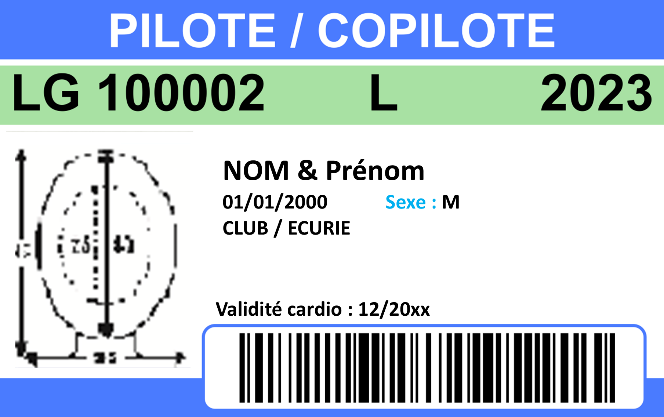 